МатематикаЗамкнутые и незамкнутые линии, 1 класс (учебник И. И. Аргинской, методика Л. В. Занкова)Предметные  результатыЗнакомство с понятиями «замкнутая линия» и «незамкнутая линия». Распознавание замкнутых и незамкнутых линий на чертежах.Овладение умением прибавлять числа с помощью натурального ряда чисел. Выполнение классификации по разным основаниям. Планируемые результаты (универсальные учебные действия)Личностные универсальные учебные действия-проявлять положительное отношение к школе и учебной деятельности, к изучению математики; -иметь общее представление о моральных нормах поведения;-осуществлять оценку работ и ответов одноклассников на основе заданных критериев успешности учебной деятельности.Регулятивные универсальные учебные действия-понимать выделенные учителем ориентиры действия в учебном материале;-оценивать совместно с учителем или одноклассниками результат своих действий, вносить соответствующие коррективы;-в сотрудничестве с учителем, классом находить несколько вариантов решения учебной задачи.Познавательные универсальные учебные действиякодировать информацию в знаковосимволической форме в простейших случаях (с использованием 2-5 знаков или символов, 1-2 операций);на основе кодирования строить простейшие модели математических понятий, отношений, задачных ситуаций;строить небольшие математические сообщения в устной и письменной форме (2-3 предложения);осуществлять анализ объекта (с выделением 2-3 существенных признаков);- проводить сравнение (последовательно по 2-3 основаниям, наглядное и по представлению; сопоставление и противопоставление);под руководством учителя проводить классификацию изучаемых объектов (самостоятельно выделять основание классификации, находить разные основания для классификации, проводить разбиение объектов на группы по выделенному основанию);самостоятельно проводить сериацию объектов;под руководством учителя осуществлять действие подведения под понятие (для изученных математических понятий);давать характеристики изучаемым математическим объектам на основе их анализа.Коммуникативные универсальные учебные действия-воспринимать мнение других людей о математических явлениях;-понимать задаваемые вопросы;-выражать свою точку зрения;-адекватно относиться к мнению одноклассников, взрослых, принимать их позицию.Тип урока: урок «открытия» нового знанияМетоды обучения: проблемные, частично-поисковые.Формы организации познавательной деятельности учащихся:индивидуальная, парная, групповая, коллективная. Оборудование:Для учителя:   карточки с цифрами от 1 до 9, предметные картинки с изображением животных (медведя, белки, ежа, лисицы, зайца, коровы, волка),  аудиозапись  для физкультминутки, электронная физминутка «Цыплёнок», компьютерное приложение «Проверь себя»Для учащихся:   счётные палочки, линейки, цветные карандаши, простой карандаш, игра «Геометрик», наждачная бумага, нитки.1.  Этап мотивации (самоопределения) к учебной деятельности.Организационный момент.Звучит музыка (Гимн Занковцев)- Всем известно, что у нас самый лучший в школе класс!- Мальчики здесь?- Здесь!- Девочки здесь?- Здесь!- Готовы к путешествию по стране Геометрии? - Да2. Актуализация знаний и фиксация затруднений в деятельностиа)  Задание на логику. Работа с предметными картинками.-  Назовите, кто пришел к нам в гости (медведь, белка, лисица, корова, ежик, волк, заяц) -  Сколько всего гостей? (7)-  Как их назвать одним словом? (животные)-  На какие группы можно разбить животных? (дикие и домашние)-  Какое животное можно назвать лишним?                   (корова – домашнее животное, а остальные дикие)                   (у коровы есть копыта)                   (еж – с иголками, а остальные животные покрыты шерстью)                   (белочка скачет по деревьям)                   (медведь спит зимой)Гости – животные приготовили для вас «математические» загадки.7 > 1,    7 < 9,    7 = 7,     5 < 8,    7 + 3-Какая математическая запись лишняя? Почему?(7=7, т.к. это равенство, 5< 8, т. к в этой математической записи нет числа 7 и т.д.)б) Актуализация знаний учащихся (постановка проблемы). «Открытие» нового знания и формулирование темы урока.Понятие о замкнутых и незамкнутых линиях.-  Мы уже знакомы с жительницей страны Геометрии – Точкой. Однажды с ней произошла невероятная история. Точка отправилась к своим друзьям – геометрическим фигурам – в гости на день рождения. Она несла много великолепных подарков. И вдруг – неудача! Ее путь преградила большая река. «Что же мне делать? Неужели возвращаться?» - подумала Точка. И тут на помощь пришли ее друзья – отрезки. Соединились они вместе, и получился отличный мостик:                             -  Посмотрела Точка на этот мостик и говорит: «Вот какая интересная линия получилась!»-  Какая линия получилась? (ломаная линия) Если я соединю концы ломаной, что получится?  Как ее теперь можно назвать? (замкнутая ломаная линия)-  А если не соединять концы ломаной линии? (незамкнутая ломаная линия)-  Теперь выпрямим планку, на какую геометрическую фигуру она похожа?-  Сколько концов у планки?-  Изменилось ли что-нибудь после того, как она стала ломаной линией?(теперь она состоит из нескольких отрезков, а не из одного, значит, теперь у нее не два конца, так как каждый отрезок ломаной линии имеет по два конца)-  Каждый отрезок ломаной называется ее звеном.3. Постановка учебной задачи. Этап выявления места и причины затрудненияДетям раздаются карточки с изображением линий -Что изображено на рисунке? (Линии.)- На какие группы можно разбить эти линии? - Разложите карточки с изображениями этих линий на группы (несколько вариантов выполнения задания)4. Построение проекта выхода из затруднения(Дети пытаются выполнить задание учителя самостоятельно, работая в группах.  Все, безусловно, смогут произвести классификацию по цвету. Возможно, кто-то догадается, что линии можно разбить на прямые и кривые.)Учитель просит детей выйти к доске и показать, что у них получилось.Если дети нашли разбиение на кривые и прямые линии, то учитель обращает на него внимание детей как на что-то новое, не встречавшееся раньше, если нет, то предлагает такую классификацию сам.-Как вы думаете, можно так разбить на группы эти линии? (Да, потому что они разные, отличаются друг от друга.)-Как бы вы назвали эти линии? (Предположения детей.)
-Назовите тему урока.Физминутка «Дотянись до звезды» (под музыку)Расслабляет и дает набраться оптимизма, укрепляет уверенность детей в том, что они способны достичь цели.-Встаньте поудобнее и закройте глаза. Сделайте три глубоких вдоха и выдоха.Представьте себе, что над вами ночное небо, усыпанное звездами. Посмотрите на какую-нибудь звезду, которая ассоциируется с мечтой – желанием что-то иметь или кем-то стать.Теперь откройте глаза и протяните руки к небу, чтобы дотянуться до своей звезды. Старайтесь изо всех сил! И вы обязательно сможете достать рукой свою звезду. Снимите ее с неба и бережно положите перед собой в красивую просторную корзину.Опустите руки и закройте глаза. Выберите прямо у себя над головой другую сверкающую звездочку, которая напоминает вам о другой вашей мечте. (10с)Теперь откройте глаза, потянитесь обеими руками как можно выше и достаньте до неба. Сорвите эту звездочку с неба и положите в корзину к первой звезде.Сорвите еще несколько звездочек. Дышите так: глубокий вдох, когда тянетесь за звездой, и выдох, когда достаете ее и кладете в корзину.Доп-но: Звезда - замкнутая линия или незамкнутая? Почему? Докажите.                                 5. Первичное закрепление с проговариванием во внешней речиПрактическая работа.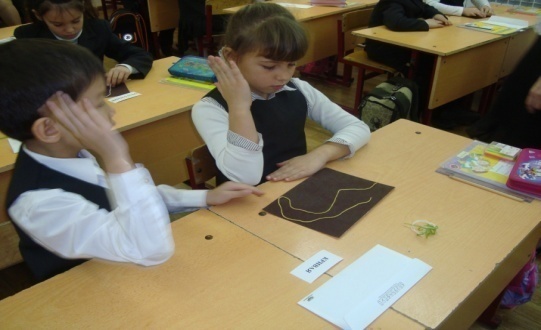 1 вариант-         Используя, наждачную бумагу и нитки выложите фигуру, которая написана у вас на карточках (квадрат, ломаная, треугольник, кривая) (работа в парах)- Выйдите, кто выкладывал квадрат                                              ломаную                                              треугольник                                              кривую.2 вариант-Приготовьте верёвочки. Выполним с помощью верёвочки: а) замкнутую линию; б) незамкнутую линию.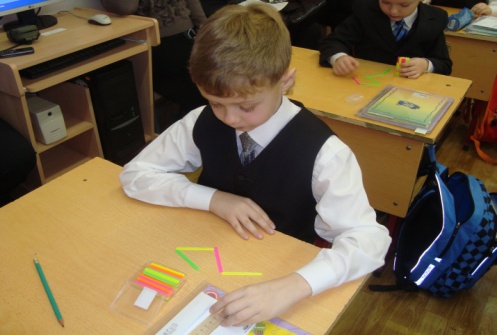 3 вариант-  Возьмите 5 палочек и составьте из них ломаную линию незамкнутую.-  Сколько звеньев у получившейся ломаной?-  Сколько концов у ломаной линии?-  Преобразуйте ее в замкнутую линию. Что получилось?   (пятиугольник)Этап реализации построенного проекта. Работа в тетради.Физминутка электронная «Цыплёнок»6. Самостоятельная работа с самопроверкой по эталону.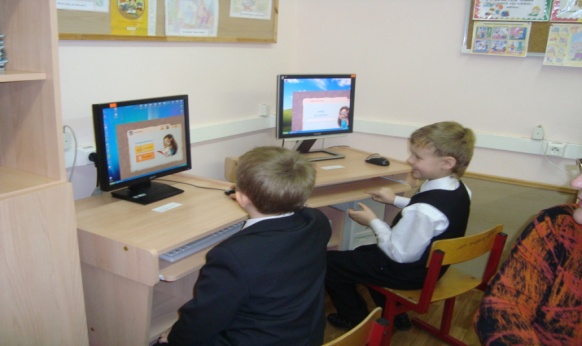 Этап включения в систему знаний и повторенияПосле окончания работы в группах, дети возвращаются на свои места + те, кто уже выполнил задание на компьютере. Проводится игра «Угадай фигуру» (см. приложение 1)7. Рефлексия деятельности  -  С каким понятием познакомились?-  Какие  ломаные бывают?(замкнутые и незамкнутые)-  Как называется отрезок ломаной?(звено)-  Как по–другому можно назвать многоугольник?(замкнутая ломаная линия)-За что ты можешь себя похвалить?-За что ты можешь похвалить одноклассников?- Кто из вас на уроке работал активно? - А кому из вас помогали справиться с заданием соседи по парте?- Только настоящие друзья придут на быстро на помощь. Давайте всегда помогать друг другу и своим близким.Приложение 1Игра «Угадай фигуру»Для отработки умения определять форму предмета на данном и последующем уроках используются специальные задания на осязание. С этой целью учитель может легко приготовить 5—6 пособий на угадывание формы по контуру фигуры. Каждое такое пособие представляет собой кусок картона размером 15 × 15 см с наклеенными на него зернышками пшена (горошинами, бисером или бусинами) в виде квадрата, круга, прямоугольника, треугольника или овала 2. Важно, чтобы расстояние между зернышками было не больше 2—3 мм, а угадываемая фигура могла быть полностью накрыта ладошкой первоклассника.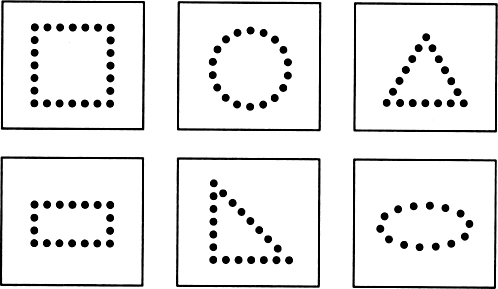    Например, дети закрывают глаза, нащупывают зернышки и, обводя их пальцем, а при необходимости и ощупывая ладонью, определяют, какую форму они образуют.Приложение 2Развивающая игра  "Геометрик".       Вы помните,  как встретились предметы из дерева, пластмассы и резины и заспорили, кто всех полезней? А потом подружились и решили работать вместе - дощечка, кнопочки и резиночки. И вот тут-то начали у них получаться просто-таки удивительные изображения: снежинки, птица, ракета, даже человечек... Попробуйте выполнить предложенные изображения используя игру «Геометрик». 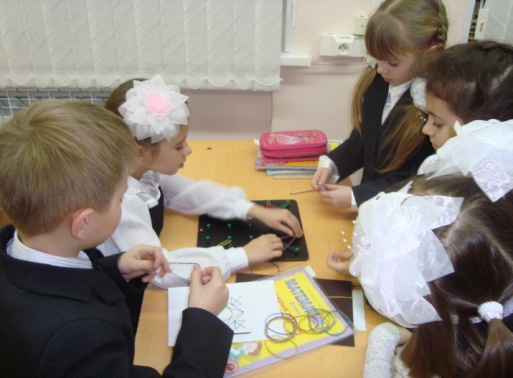 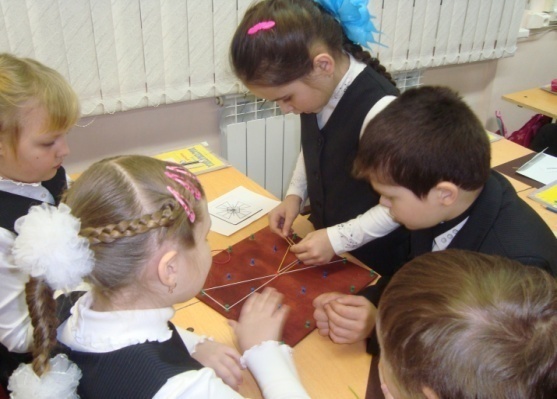 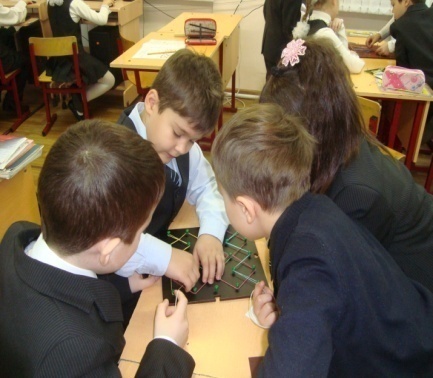 1 группа (8 чел)2 группа (3-4 группы по 4 человека)Работа за компьютерамиРабота в группахТренировка (12 заданий)Тема  6: Прямая, луч, отрезок, ломанаяИгра «Геометрик» (см. приложение 2)